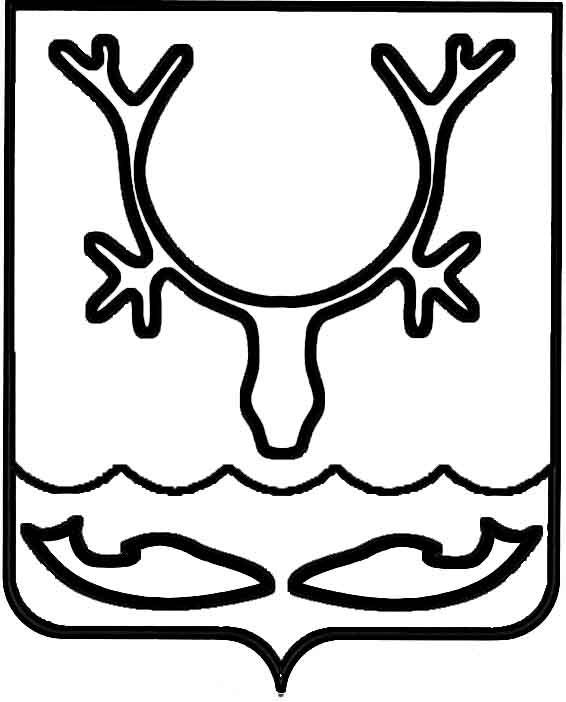 Администрация муниципального образования
"Городской округ "Город Нарьян-Мар"ПОСТАНОВЛЕНИЕВ целях приведения нормативных правовых актов муниципального образования "Городской округ "Город Нарьян-Мар" в соответствие с законодательством Российской Федерации Администрация муниципального образования "Городской округ "Город Нарьян-Мар" П О С Т А Н О В Л Я Е Т:1. Признать утратившим силу постановление Администрации МО "Городской округ "Город Нарьян-Мар" от 05.06.2012 № 1185 "Об утверждении Порядка предоставления субсидий организациям, управляющим многоквартирными домами, 
на проведение капитального ремонта многоквартирных домов, находящихся 
на территории МО "Городской округ "Город Нарьян-Мар".2. Настоящее постановление вступает в силу после его официального опубликования.06.06.2022№738О признании утратившим силу постановления Администрации МО "Городской округ           "Город Нарьян-Мар" от 05.06.2012 № 1185          "Об утверждении Порядка предоставления субсидий организациям, управляющим многоквартирными домами, на проведение капитального ремонта многоквартирных домов, находящихся на территории МО "Городской округ "Город Нарьян-Мар"Глава города Нарьян-Мара О.О. Белак